Szkolny zestaw podręczników i materiałów ćwiczeniowych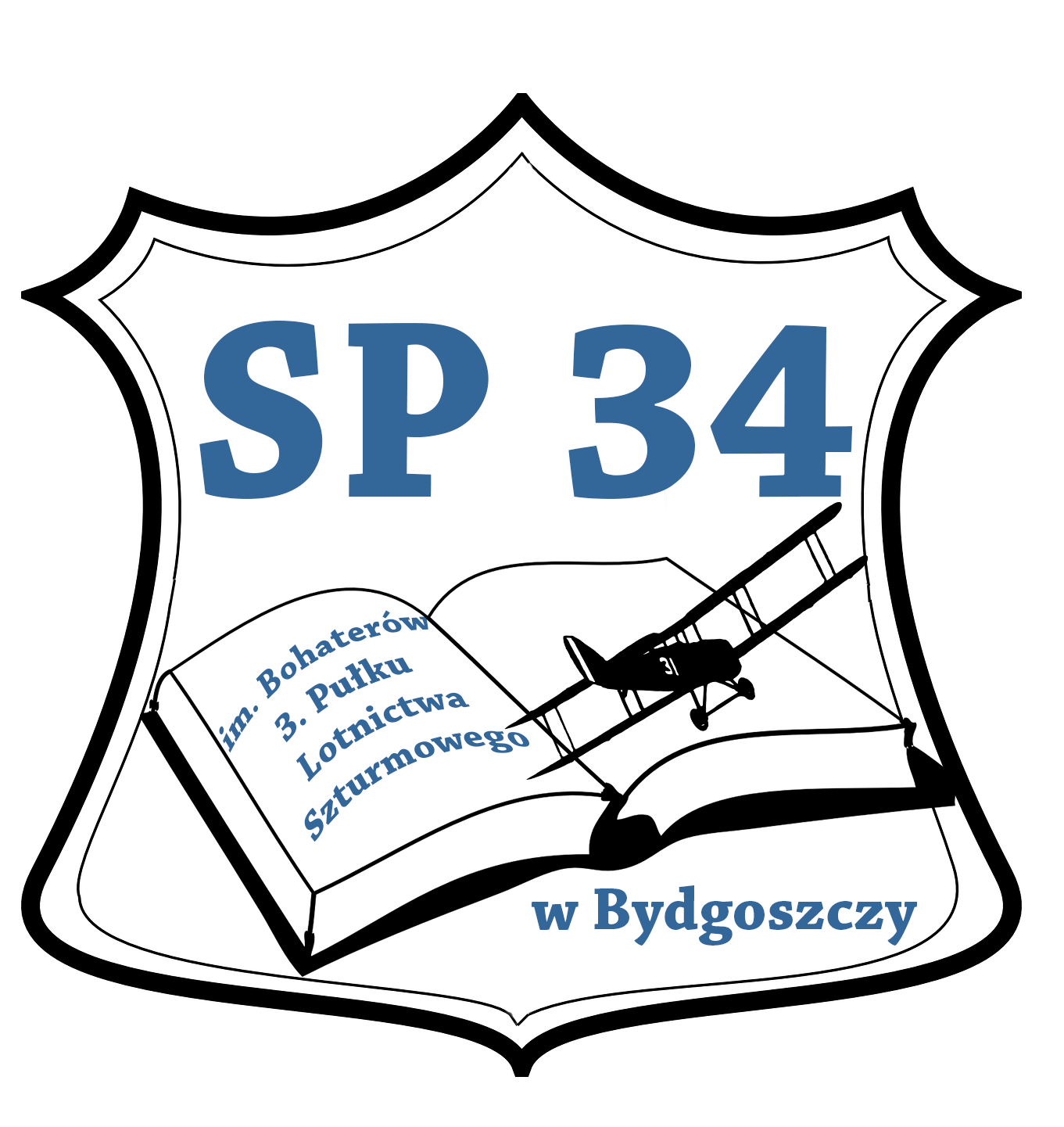 na rok szkolny 2023/2024	Szkoły Podstawowej nr 34 w BydgoszczyWYCHOWANIE PRZEDSZKOLNEI ETAP EDUKACYJNY – SZKOŁA PODSTAWOWA KLASY I-IIIKLASA I – PODRĘCZNIKIKLASA I – materiały ćwiczenioweKLASA II – PODRĘCZNIKIKLASA II – materiały ćwiczenioweKLASA III – PODRĘCZNIKIKLASA III – materiały ćwiczenioweKLASA IV – PODRĘCZNIKIKLASA IV – materiały ćwiczenioweKLASA V – PODRĘCZNIKIKLASA V – materiały ćwiczenioweKLASA VI – PODRĘCZNIKIKLASA VI – materiały ćwiczenioweKLASA VIII – PODRĘCZNIKIKLASA VIII – materiały ćwiczenioweZestaw zaopiniowany pozytywnie przez Radę Pedagogiczną 16 maja 2023 r.Nazwa przedmiotuGrupaTytułAutorWydawnictwoFinansowanieWychowanie przedszkolne3,4 - latki"Drużyna marzeń trzylatek""Drużyna marzeń czterolatek"Praca zbiorowaWSiPPoza dotacją ministerialnąWychowanie przedszkolne4,5 - latki"Drużyna marzeń pięciolatek"Praca zbiorowaWSiPPoza dotacją ministerialnąJęzyk angielski5-latki"Lion's Team Angielski dla pięciolatków"Monika Bigaj - KisałaWSiPPoza dotacjąministerialnąWychowanie przedszkolne6-latkiSTREFA PRZEDSZKOLAKA, poziom B+Praca zbiorowaMAC EdukacjaPoza dotację ministerialnąJęzyk angielski6-latkiKids Can StarterSarah HillyardMacmillanPoza dotacją ministerialnąReligia6-latki„Kocham Pana Jezusa” – cz. 1 i 2 podręcznik z ćwiczeniamiks. Paweł PłaczekWydawnictwoŚwiętegoWojciechaPoza dotacją ministerialnąNazwa przedmiotuTytułAutorWydawnictwoFinansowanieEdukacja wczesnoszkolnaPodręczniki edukacji wczesnoszkolnej „ALE TO CIEKAWE”:- podręcznik zintegrowany 
4 części,- podręcznik matematyczny 2 częściJolanta Okuniewska, Sabina Piłat, Beata SkrzypiecMAC EdukacjaKupuje szkołaJęzyk angielski„Tiger and Friends 1” - podręcznikCarol Read, Mark Ormerod, Magdalena KondroMacmillanKupuje szkołaReligia„Pan Bóg jest naszym Ojcem” cz. 1 i cz. 2 – podręcznik z ćwiczeniamiRed. ks. Paweł PłaczekWydawnictwo Świętego WojciechaPoza dotacją ministerialnąNazwa przedmiotuTytułAutorWydawnictwoFinansowanieEdukacja wczesnoszkolnaĆwiczenia „ALE TO CIEKAWE”:- ćwiczenia zintegrowane4 części,- ćwiczenia matematyczne2 części,- kaligrafia (zeszyt),- wyprawkaPraca zbiorowaMAC EdukacjaKupuje szkołaJęzyk angielski„Tiger and Friends 1” - ćwiczeniaCarol Read, Mark Ormerod, Magdalena KondroMacmillanKupuje szkołaNazwa przedmiotuTytułAutorWydawnictwoFinansowanieEdukacja wczesnoszkolna„Oto ja” klasa 2Podręcznik polonistyczno-społeczny 2 części.Podręcznik matematyczni-przyrodniczy 2 częściĆwiczenia matematyczno – przyrodnicze 2 częściPraca zbiorowaMAC EdukacjaKupuje szkołaJęzyk angielski„Tiger and Friends 2” - podręcznikCarol Read, Mark Ormerod, Magdalena KondroMacmillanKupuje szkołaReligia„Chcemy poznać Pana Jezusa”” cz. 1 i cz. 2 – podręcznik z ćwiczeniamiRed. ks. Paweł PłaczekWydawnictwo Świętego WojciechaPoza dotacją ministerialnąNazwa przedmiotuTytułAutorWydawnictwoFinansowanieEdukacja wczesnoszkolna„Oto ja”,Ćwiczenia polonistyczno-społeczne 4 części.Ćwiczenia matematyczno – przyrodnicze 2 częściPraca zbiorowaMAC EdukacjaKupuje szkołaJęzyk angielski„Tiger and Friends 2” - ćwiczeniaCarol Read, Mark Ormerod, Magdalena KondroMacmillanKupuje szkołaNazwa przedmiotuTytułAutorWydawnictwoFinansowanieEdukacja wczesnoszkolnaPodręczniki edukacji wczesnoszkolnej „Uczymy się z Bratkiem” cz. 1-4Małgorzata Różyńska, Grażyna Tamas, Katarzyna Sabbo, Katarzyna BrzeskowskaOperonKupuje szkołaJęzyk angielski„Tiger and Friends 3” - podręcznikCarol Read, Mark Ormerod, Magdalena KondroMacmillanKupuje szkołaReligia„Pan Jezus nas karmi” cz. 1 i cz. 2 – podręcznik z ćwiczeniamiRed. ks. Paweł PłaczekWydawnictwo Świętego WojciechaPoza dotacją ministerialnąNazwa przedmiotuTytułAutorWydawnictwoFinansowanieEdukacja wczesnoszkolnaĆwiczenia „Uczymy się z Bratkiem” Klasa 3:- matematyka 4 części,- edukacja zintegrowana 4 części,Praca zbiorowaOperonKupuje szkołaJęzyk angielski„Tiger and Friends 3” - ćwiczeniaCarol Read, Mark Ormerod, Magdalena KondroMacmillanKupuje szkołaNazwa przedmiotuTytułAutorWydawnictwoFinansowanieJęzyk polskiNOWE Słowa na start!Marlena DerlukiewiczAnna KlimowiczNowa EraKupuje szkołaJęzyk angielskiBrainy klasa 4Nick BeareMacmillanKupuje szkołaInformatykaLubię to!Michał KęskaNowa EraKupuje szkołaMatematykaMatematyka z plusemM. Dobrowolska, M. Jucewicz, M. Karpiński, P. ZarzyckiGWOKupuje szkołaHistoriaPodróże w czasieT. MałkowskiGWOKupuje szkołaMuzykaMuzykaTeresa WójcikMAC EdukacjaKupuje szkołaPlastykaPlastykaMarzena Kwiecień, Wojciech SygutMAC EdukacjaKupuje szkołaPrzyrodaTajemnice przyrodyMaria Marko-WorłowskaNowa EraKupuje szkołaTechnikaJak to działa?Lech i Marta ŁabeccyNowa EraKupuje szkołaReligiaJestem chrześcijaninem.ks. prof. Jan Szpet, Danuta JackowiakWydawnictwo Świętego WojciechaPoza dotacją ministerialnąNazwa przedmiotuTytułAutorWydawnictwoFinansowanieJęzyk polskiNOWE Słowa na start!Praca zbiorowaNowa EraKupuje szkołaJęzyk angielskiBrainy klasa 4Katherine StannettMacmillanKupuje szkołaMatematykaMatematyka z plusem. Ćwiczenia wersja CGWOKupuje szkołaPrzyrodaTajemnice przyrodyJolanta Golanko i inniNowa EraKupuje szkołaWDŻWędrując ku dorosłości. Wychowanie do życia w rodzinie. Ćwiczenia klasa 4.Wydawnictwo RubikonPoza dotacją ministerialnąReligiaJestem chrześcijaninemks. prof. Jan Szpet, Danuta JackowiakWydawnictwo Świętego WojciechaPoza dotacją ministerialnąNazwa przedmiotuTytułAutorWydawnictwoFinansowanieJęzyk polskiNOWE Słowa na start!Marlena DerlukiewiczAnna KlimowiczNowa EraKupuje szkołaJęzyk angielskiBrainy klasa 5Nick BeareMacmillanKupuje szkołaInformatykaLubię to!Michał KęskaNowa EraKupuje szkołaMatematykaMatematyka z plusemM. Dobrowolska, M. Jucewicz, M. Karpiński, P. ZarzyckiGWOKupuje szkołaHistoriaPodróże w czasieT. MałkowskiGWOKupuje szkołaMuzykaMuzykaTeresa WójcikMAC EdukacjaKupuje szkołaPlastykaPlastykaMarzena Kwiecień, Wojciech SygutMAC EdukacjaKupuje szkołaTechnikaJak to działa?Lech Łabecki i Marta WiśniewskaNowa EraKupuje szkołaGeografiaPlaneta NowaFeliks Szlajfer, Zbigniew Zaniewicz, Tomasz Rachwał, Roman Malarz,Nowa EraKupuje szkołaBiologiaPuls życiaMarian Sęktas, Joanna StawarzNowa EraKupuje szkołaReligiaSzczęśliwi, którzy szukają prawdy – Podręcznik do religiiks. dr. K. Mielnicki, E. KondrakJednośćPoza dotacją ministerialnąNazwa przedmiotuTytułAutorWydawnictwoFinansowanieJęzyk polskiNOWE Słowa na start!Praca zbiorowaNowa EraKupuje szkołaJęzyk angielskiBrainy klasa 5Katherine StannettMacmillanKupuje szkołaMatematykaMatematyka z plusem. Ćwiczenia wersja cGWOPoza dotacją ministreialnąBiologiaPuls życiaJolanta Holeczek, Jacek Pawłowski, Jolanta PawłowskaNowa EraKupuje szkołaGeografiaZeszyt ćwiczeń „Planeta Nowa”Nowa EraKupuje szkołaWDŻWędrując ku dorosłości. Wychowanie do życia w rodzinie. Ćwiczenia klasa 5.Wydawnictwo RubikonPoza dotacją ministerialnąNazwa przedmiotuTytułAutorWydawnictwoFinansowanieJęzyk polskiNOWE Słowa na start!6Praca zbiorowaNowa EraKupuje szkołaJęzyk angielskiBrainy klasa 6Nick BeareMacmillanKupuje szkołaJęzyk hiszpański„Explora 1”. Podręcznik do nauki języka hiszpańskiego w szkole podstawowej klas VIIXavier Pascual López, Agnieszka Dudziak-SzukałaDracoKupuje szkołaInformatykaLubię to!Grażyna KobaNowa EraKupuje szkołaMatematykaMatematyka z plusempod red. M. DobrowolskiejGWOKupuje szkołaHistoriaPodróże w czasieT. MałkowskiGWOKupuje szkołaMuzykaMuzykaTeresa WójcikMAC EdukacjaKupuje szkołaPlastykaPlastykaWojciech Sygut, Marzena KwiecieńMAC EdukacjaKupuje szkołaGeografiaPlaneta NowaTomasz Rachwał, Roman Malarz, M. SzubertNowa EraKupuje szkołaBiologiaPuls życiaMałgorzata JefimowNowa EraKupuje szkołaReligiaSzczęśliwi, którzy odkrywają piękno - Podręcznik do religii dla klasy VI szkoły podstawowejks. dr K. Mielnicki, E. KondrakJednośćPoza dotacją ministerialnąNazwa przedmiotuTytułAutorWydawnictwoFinansowanieJęzyk polskiNOWE Słowa na start! Zeszyt ćwiczeń do języka polskiego dla klasy 6 szkoły podstawowejPraca zbiorowaNowa EraKupuje szkołaJęzyk angielskiBrainy klasa 6Nick BeareMacmillanKupuje szkołaBiologiaPuls życiaJolanta Hołeczek i inniNowa EraKupuje szkołaGeografiaZeszyt ćwiczeń „Planeta Nowa”Kamila SkomorokoNowa EraKupuje szkołaWDŻWędrując ku dorosłości. Wychowanie do życia w rodzinie. Ćwiczenia klasa 6.Wydawnictwo RubikonPoza dotacją ministerialnąMatematykaMatematyka z plusem. Ćwiczenia wersja cGWOPoza dotacją ministerialnąNazwa przedmiotuTytułAutorWydawnictwoFinansowanieJęzyk polskiNOWE Słowa na start!8Joanna Kościerzyńska, Joanna Ginter, Katarzyna Łęk, Joanna Krzemińska, Joanna Kostrzewa, Natalia Bielawska. Małgorzata Chmiel, Monika IwanowskaNowa EraKupuje szkołaJęzyk angielskiBrainy klasa 8Catherine McBethMacmillanKupuje szkołaJęzyk hiszpański„Explora 2”. Podręcznik do nauki języka hiszpańskiego w szkole podstawowej klas VIIIXavier Pascual López, Agnieszka Dudziak-Szukała. Arleta KaźmierczakDracoKupuje szkołaInformatykaLubię to! 8Grażyna KobaNowa EraKupuje szkołaMatematykaMatematyka z plusempod red. M. DobrowolskiejGWOKupuje szkołaHistoriaPodróże w czasieT. MałkowskiGWOKupuje szkołaWiedza o społeczeństwieDziś i jutro. Podręcznik do wiedzy o społeczeństwie w szkole podstawowejIwona Janicka, Arkadiusz Janicki, Aleksandra Kucia-Maćkowska, Tomasz MaćkowskiNowa EraKupuje szkołaEdukacja dla bezpieczeństwaEdukacja dla bezpieczeństwaBarbara Boniek, Andrzej KruczyńskiOperonKupuje szkołaChemiaChemia Nowej Ery 8Jan Kulawik, Teresa Kulawik, Maria LitwinNowa EraKupuje szkołaGeografiaPlaneta NowaTomasz Rachwał, D. SzczypińskiNowa EraKupuje szkołaFizykaSpotkania z fizyką 8G. Francuz-Ornat, T. Kulawik, M. Nowotny - RóżańskaNowa EraKupuje szkołaBiologiaPuls życiaBeata SągininNowa EraKupuje szkołaReligiaBłogosławieni, którzy ufają JezusowiK. Mielnicki, E. Kondrak, E. PalszewskaJednośćPoza dotacją ministerialnąNazwa przedmiotuTytułAutorWydawnictwoFinansowanieJęzyk polskiNOWE Słowa na start! Zeszyt ćwiczeń do języka polskiego dla klasy 8 szkoły podstawowejPraca zbiorowaNowa EraKupuje szkołaJęzyk angielskiBrainy klasa 8Nick BereMacmillanKupuje szkołaBiologiaPuls życia 8Jolanta Hołeczek i inniNowa EraKupuje szkołaGeografiaZeszyt ćwiczeń „Planeta Nowa”Ryszard PrzybyłNowa EraKupuje szkołaFizykaZeszyt ćwiczeń „Spotkania z fizyką kl 8”B. PiotrowskiNowa EraPoza dotacją ministerialnąWDŻWędrując ku dorosłości. Wychowanie do życia w rodzinie. Ćwiczenia klasa 8.Wydawnictwo RubikonPoza dotacją ministerialnąEDBEdukacja dla bezpieczeństwaBarbara BoniekOperonPoza dotacją ministerialną